Activities 13 - HalloweenEXERCISE 1 Kreuze die richtigen Antworten an. The name of the famous monster is: ___________________________________________________LösungEXERCISE 1 1a, 2c, 3b, 4b (mummy = Mumie), 5c (bat = Fledermaus (2 Beine), cat = Katze (4 Beine), spider = Spinne (8 Beine)), 6b (wizard = Zauberer)EXERCISE 2 1 candy (Süßigkeiten), 2 werewolf (Werwolf), 3 mummy (Mumie), 4 pumpkin (Kürbis), 5 ghost (Geist), 6 spider (Spinne), 7 wizard (Zauberer), 8 vampire (Vampir), 9 October (Oktober), 10 costume  (Kostüm), 11 skeleton (Skelett), 12 bat (Fledermaus)Lösungswort: Count Dracula (Graf Dracula)1 On Halloween, people carve pumpkins and put lights in them. What are these pumpkin lanterns called?Jack-o-LanternMike-o-LanternMaggie-o-Lantern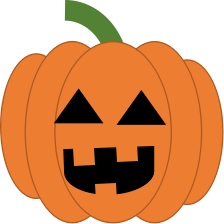 2 Which country is Halloween originally from?The USAFranceIreland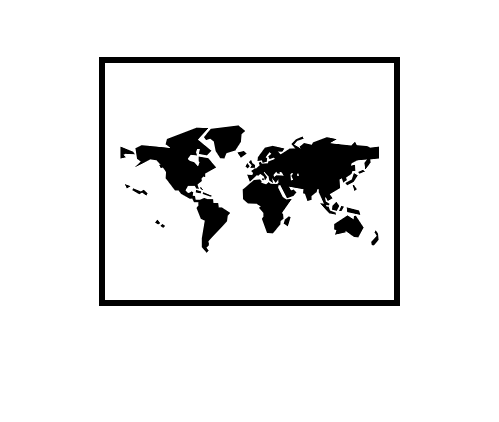 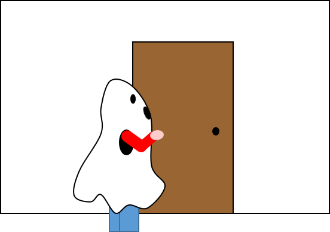 3 Children go from door to door and ask for candy. This tradition is called ...Joke-or-SweetsTrick-or-TreatingDoor-Ringing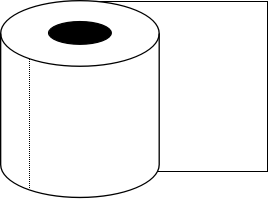 4 If your Halloween costume is made only of toilet paper, you are probably dressed up as a ...werewolfmummyvampire5 The witch Esmeralda has three pets: a bat, a cat and a spider. How many legs do her pets have together?tensixteenfourteen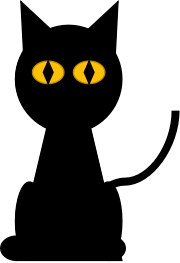 6 Which of the following is still alive?A skeletonA wizardA ghost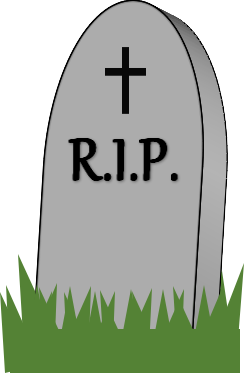 VOCABULARY 2 Setze die Halloween-Begriffe aus den Buchstabenblöcken in der grauen Box zusammen. Jeder Buchstabenblock darf nur einmal benutzt werden. Die lila unterlegten Felder ergeben als Lösungswort ein sehr bekanntes Monster!
BAT ● BER ● CAN ● COS ● DER ● DY ● GHO ● KIN ●  LE ●  MUM ●  MY ● OC ● PIRE ● PUMP ● SPI ●  SKE ● ST ● TO ● TON ● TUME ● VAM ● WERE ● WI ● WOLF ● ZARD 1 It’s sweet and tasty.CANDY2 He/She is afraid of the full moon.3 A monster from Egypt.4 An orange vegetable.5 The spirit of a dead person.6 A small animal with eight legs.7 People who can do magic: witches and ...8 They drink blood.9 Halloween is in this month.10 When you dress up, you wear a...11 It’s inside your body.12 An animal that flies at night.